Földrajz óravázlat 7. évfolyamHűt, fűt, véd olvasmány felhasználásávalAfrika népei / új ismeret feldolgozása/Ismétlés: Afrika fekvése, tájai -térképolvasás, vaktérképen tájékozódás, szókártyák elhelyezése            Afrika kialakulása - folyamatábra rajzolása, a tanult fogalmak bemutatásaA Szitakötőben található olvasmány feldolgozása:Milyen jellemzők találhatók az afrikai tájakra – Szahara-trópusi sivatagi éghajlatKik élnek itt? Hogyan védik magukat a forróságban? Fekete ruha viselete (érvelés – indoklás)Miben tér el a trópusi meleg a sivatagi melegtől? /szövegértelmezés/Filmek, beszámolók az internet használata, geoTube portál kisfilmjei /földrajzi filmek/Olvasottak, látottak összevetése, értékeléseKitekintés más kontinensekre: hideg elleni védelem az eszkimóknál, vikingeknél. Anorák használata, jellemzői /szövegfeldolgozás/ Afrikai népek: berberek, pigmeusok, hottentották, busmanok, szudániak stb.Milyen a népsűrűség? /térképolvasás/Alacsony népsűrűségű területek keresése. Milyen tájakra jellemző a magas népsűrűség?Mi a korfa? Hogyan ábrázolja a népességet?Afrikai korfák jellemzői, összehasonlítása a magyar korfával.Afrika népeinek konfliktusai: helyi háborúk, fegyveres harcok – a tankönyv ábrájának elemzéseProjektek készítése csoportokban, afrikai tájak és népek címmel                                                                                                                                              Készítette: Csibyné Vajda Tímea                                                                              Dunaújvárosi Dózsa György Általános Iskola 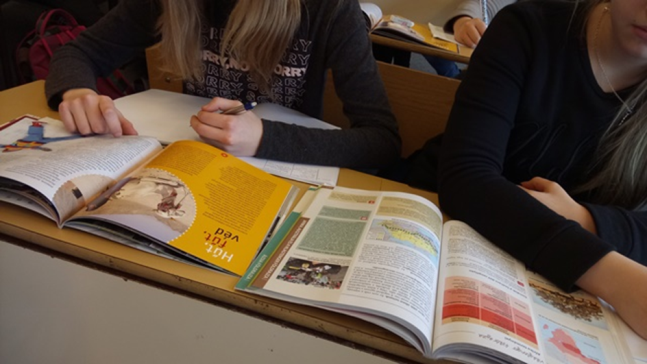 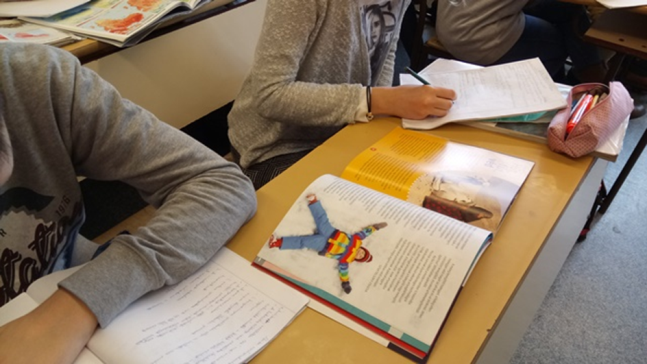 